Mateřská škola Sokolov, Kosmonautů 1881            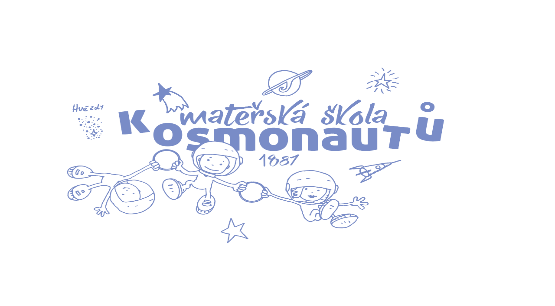 Informace o zpracování osobních údajů            Jaké jsou důvody zpracování osobních údajů?Hlavním důvodem pro zpracování osobních údajů je zajištění vzdělávání a výuky dětem v souladu s platnými právními předpisy (zejm. školským zákonem) a zajištění dalších služeb, které se vzděláváním, výukou a výchovou souvisí, jako je stravování dětí. Zpracování provádíme na základě zákona a ve veřejném zájmu (vzdělávání, výuka a výchova a všechny činnosti s tím související) a okrajově rovněž pro ochranu práv a zájmů školy, dětí, rodičů, učitelů a pracovníků školy nebo i třetích osob, pokud k tomu máme legitimní a spravedlivé důvody (činnosti nezbytné pro provoz školy nad rámec právních předpisů). V případě, že sjednáváme smlouvy nad rámec našich zákonných povinností, zpracováváme údaje, které jsou nutné pro jejich uzavření a plnění. Ve výjimečných a opodstatněných případech škola zpracovává údaje na základě svobodného a informovaného souhlasu žáka či zákonného zástupce. Takový souhlas se zpracováním osobních údajů může být jednoduchým způsobem kdykoli odvolán.Jaké údaje a jakým způsobem zpracováváme?Zpracováváme zejména údaje dětí, které potřebujeme k vedení tzv. školské matriky, vedení běžné školní evidence a garantování předepsaných výstupů vzdělávací činnosti a další údaje nutné pro plnění našich povinností podle školského zákona a dalších předpisů. Typicky půjde o jméno a příjmení; rodné číslo (popřípadě datum narození, nebylo-li rodné číslo dítěti přiděleno); státní občanství; místo narození; místo trvalého pobytu, popřípadě místo pobytu na území České republiky podle druhu pobytu cizince nebo místo pobytu v zahraničí, nepobývá-li dítě na území České republiky; datum zahájení vzdělávání ve škole; údaje o průběhu a výsledcích vzdělávání ve škole; údaje o znevýhodnění dítěte; údaje o mimořádném nadání dítěte; údaje o podpůrných opatřeních poskytovaných dítěti školou, a o závěrech vyšetření uvedených v doporučení školského poradenského zařízení; údaje o zdravotní způsobilosti ke vzdělávání a o zdravotních obtížích, které by mohly mít vliv na průběh vzdělávání; datum ukončení vzdělávání ve škole. Zpracováváme též údaje o zákonných zástupcích dítěte, a to alespoň jméno a příjmení zákonného zástupce, místo trvalého pobytu nebo bydliště, pokud nemá na území České republiky místo trvalého pobytu, adresu pro doručování písemností a telefonické spojení. Pro splnění zákonných povinností můžeme potřebovat i informace týkající se rozhodnutí o úpravě výchovy dítěte v rodině.Tyto údaje zpravidla získáváme přímo od zákonných zástupců nebo jiných dotčených osob. V některých případech dostáváme údaje na základě právních předpisů od jiných subjektů (zejm. orgánů veřejné moci), případně vycházejí z naší vlastní činnosti (výsledky vzdělávání). Pokud zpracováváme zvláštní kategorie údajů (např. zdravotní údaje, úrazy, znevýhodnění, podpůrných opatření atp.), vždy postupujeme podle příslušných právních předpisů, které nám takové zpracování ukládají nebo umožňují.Zpracování provádíme manuálně i automaticky pomocí aplikací a softwaru. Neprovádíme nicméně žádné automatizované individuální rozhodování ani nepředáváme údaje mimo Evropský hospodářský prostor.Komu můžeme údaje předat?Osobní údaje mohou být předány dalším subjektům na základě:Právního předpisu (zejm. školského zákona) – např. orgány sociálně-právní ochrany dětí, obecní úřady, správa sociálního zabezpečení, zdravotní pojišťovny, policie, ministerstvo, jiné školy a školská zařízení a další orgány státní správy.Nezbytnosti pro plnění úkolů správce v oblasti vzdělávání, výuky a výchovy (např. zřizovateli, poskytovateli stravovacích, ubytovacích a dopravních služeb, organizátorům školních a vzdělávacích akcí apod.).Nezbytnosti pro plnění smluv a ochranu důležitých zájmů a práv školy, dětí, rodičů, učitelů a pracovníků školy nebo i třetích osob (např. poskytovatelé právních, účetních a jiných konzultačních služeb, technických a informačních služeb, bezpečnostní agentury).Jak dlouho máme údaje u sebe?Osobní údaje jsou zpracovávány pouze po dobu nezbytnou k naplnění účelu a dále po dobu danou zákonem. Doba uchování údajů je stanovena vnitřním předpisem (spisový a skartační řád) a může být individuální pro jednotlivé účely zpracování. Po uplynutí této doby jsou osobní údaje v souladu s vnitřním předpisem zlikvidovány.Jaká jsou vaše práva?Můžete nás požádat o informace o zpracování, o opravu nepřesných údajů nebo výmaz údajů, máte právo na omezení zpracování, právo na uplatnění námitky proti zpracování na základě oprávněného zájmu, včetně přímého marketingu, právo na přístup k údajům (kopii údajů) a přenositelnost a právo podat stížnost na Úřad pro ochranu osobních údajů (https://www.uoou.cz/).  Kontakty pro žádosti a dotazy týkající se osobních údajů: hegedusovaj@seznam.czVerze: 1Platnost od: 10. 12. 2018 Bc. Jana Hegedüsová       ředitelka školy Správce údajů:Mateřská škola Sokolov, Kosmonautů 1881IČO:60611651Sídlo:Kosmonautů 1881, Sokolov 35601Web:mskosmonautu.czPověřenec kontakt:poverenec@advokat-hr.cz(dále jen “my”)